                            Тема: «Насекомые».                                                                на 16.05 – 17.05Артикуляционная гимнастика.Пальчиковые упражнения.Дыхательная гимнастика.Родителям рекомендуется на прогулке с ребёнком обратить внимание на насекомых. Уточнить, каких насекомых знает ребёнок. Рассмотреть насекомых: пчелу, муравья, кузнечика, стрекозу, бабочку, божью коровку, муху, комара. Уточнить, какие одинаковые части тела есть у насекомых. Обсудить с ребёнком, какую пользу приносят насекомые. Учить детей бережному отношению к полезным насекомым. Обсудить с детьми, есть ли вредные насекомые. Какие? Почему? Отгадать загадки и выучить одну на выбор:Не зверь, не птица, а нос как спица.   (……Комар…)Много мастеров срубили избу без углов. (…Муравьи…….)Одежды не шью, а ткань тку.    (…Паук….)Осенью в щель забьётся, а весной проснётся. (…Муха…) Игра «Подбери словечко» - развитие словаря по теме.Звенит - …комар, порхает - …………………., живёт в улье - ………….….…, ползает - ………………, летает - …………………, жалит - ………………….,     жужжит - ……………….., прыгает - ……………………….Игра «Назови ласково» - развитие навыка словообразования.Комар - …комарик, пчела - ……………….…, жук - ……………………, таракан - …………………….., стрекоза - ………………………………Игра «Скажи наоборот» - пополнение словаря антонимов.Жук большой, а божья коровка … маленькая.У жука крылья короткие, а у стрекозы …………………………..У жука усы толстые, а у бабочки …………………………………У жука спинка широкая, а у комара ………………………………Пчела полезное насекомое, а комар ………………………………Игра «Что делает? Что делают?»Бабочка порхает, а бабочки …порхают.Пчела мёд собирает, а пчёлы мёд ……………………….Оса жалит, а осы ………………………………………….Жук жужжит, а жуки ……………………………………..Стрекоза стрекочет, а стрекозы ……………………….…Муха в дом залетает, а мухи в дом …………………..…..Кузнечик прыгает, а кузнечики ………………………..…Паук паутину ткёт, а пауки паутину ………………..……Муравей муравейник строит, а муравьи …………………Найдите и раскрасьте только насекомых.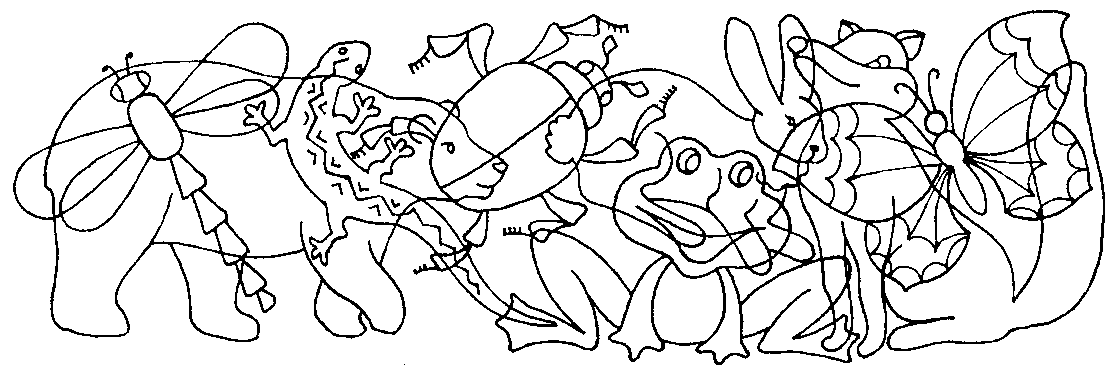 Тема: «Звуки [Ж] - [З]»   Игра «Какой первый звук в слове …?»Жаба – [……]. Зонтик – [……….]. Вспомните, чем отличаются эти звуки (при произнесении звука [З] – язык внизу, а при произнесении звука [Ж] - вверху).Игра «Покажи звук» - родители произносят звуки, слоги, слова; если ребёнок слышит звук [З] – он приседает, а если звук [Ж] – то встаёт и вытягивает руки вверх.Среди звуков:  [З], [Ж], [Ж], [З], [З], [Ж], [З], [З].Среди слогов: [ЖИ], [ЗО], [ЖА], [ЖУ], [ЗЫ], [ЖО], [ЖЕ], [ЗА].В словах: замок, завод, зубы, жаба, звонок, ножик, зонтик, жук, ложечка, загадка, заколка, жетон, кожа, Золушка.Игра «Какое слово лишнее?» - подчеркните. Обращайте внимание на звуки [З], [Ж].замок, завод, железо, зубы.железо, зубы, жаба, жетон.береза, заноза, ножик, ваза.Игра «Чей подарок?» - Свете – подарки, в названии которых есть звук [С], а Шурику – те подарки, в названии которых есть звук [Ш] (нарисуй ниточку от подарка к мальчику или девочке). Слова для справки: жираф, медвежонок, флажок, замок, заколка, ёжик, ножик, зайка, Незнайка, грузовик.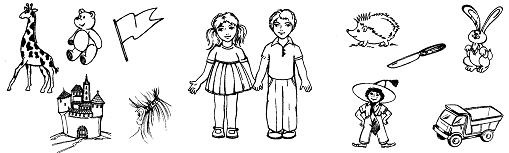 Игра «Исправь предложение»Зайка кормит Жанну…………………………………………………………………….Забор красит Женю……………………………………………………………………...Жук поймал Захара………………………………………………………………………Ежик кормит Лизу……………………………………………………………………….Зонтик держит Женю……………………………………………………………………Лыжи катаются на Зине…………………………………………………………………Земля ползет по ежику…………………………………………………………………..Зеленая лужайка бегала по веселому ежику…………………………………………... «Назови все звуки в слове» - чтобы назвать все звуки, растяните слово при произнесении.            ЖУК – (ж, у, к); ЗОНТ – (з, о, н, т).Прочитайте и выполните звуковой анализ:ЗО        Ж У      Ж А        ЗА        ЖУК        ЗОНТ 